هو الله - ای طالب حقّ مکتوب رسيد از من خواهش نگارش…حضرت عبدالبهاءاصلی فارسی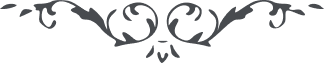 ٢ هو الله ای طالب حقّ مکتوب رسيد از من خواهش نگارش تاريخ نموده بودی و  همچنين نبوّاتی که در حقّ حضرت باب و حضرت بهاءالله است اين هر دو از    پيش مرقوم گرديده جستجو نمائيد خواهيد يافت.  امّا حضرت بهاء از نسل    اسمعيل نيستند از سلالهٔ برادران ديگرند که به صفحات ايران و افغان    هجرت نمودند.  زيرا حضرت ابراهيم غير از اسحق و اسمعيل  شش پسر ديگر    داشت و آنان به ايران و افغان رفتند. ای طالب صادق تا توانی ندا بملکوت آسمانی کن تا نفوس انسانی  را به    هدايت ربّانی ملائکهٔ آسمانی کنی و در اين عصر بزرگوار سبب  نشر صلح    عمومی شوی و خدمت به وحدت ملکوت انسانی نمائی و زندگانی جاويد يابی    و متابعت حضرت مسيح نمائی و رفيق راه عبدالبهآء شوی و عليک التّحيّة و الثّناء . 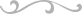 